    дидактическая игра  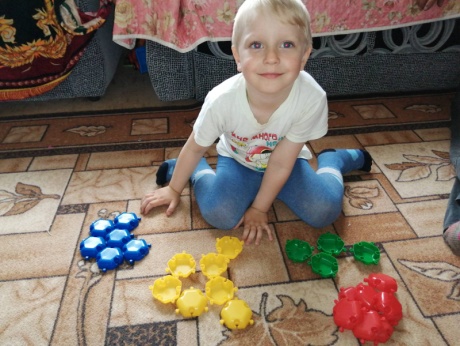 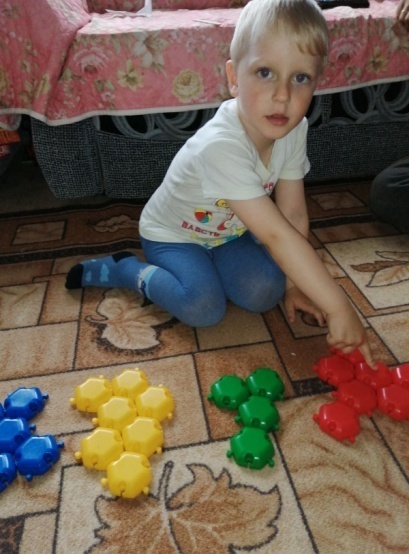              разложи по цвету   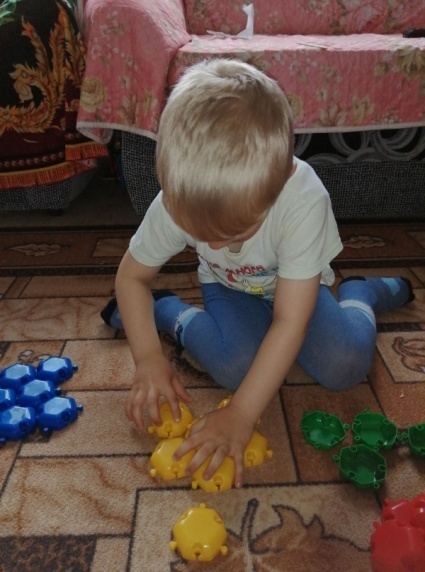 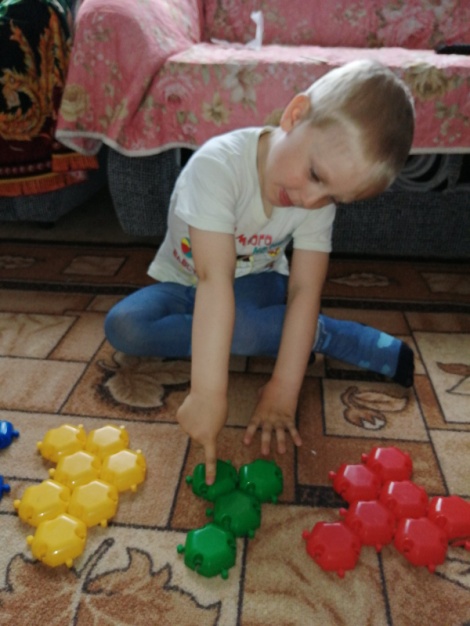 Младшая группа  Листопад Артем .     пальчиковая игра  Цветки  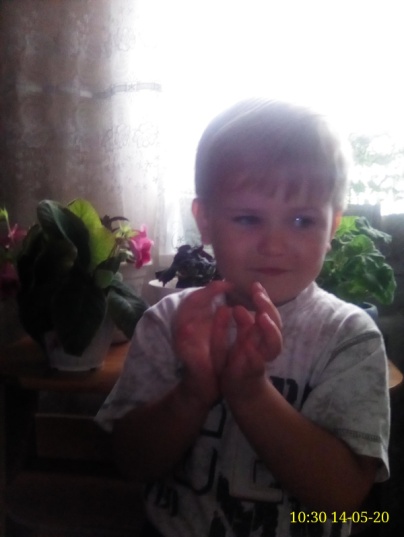 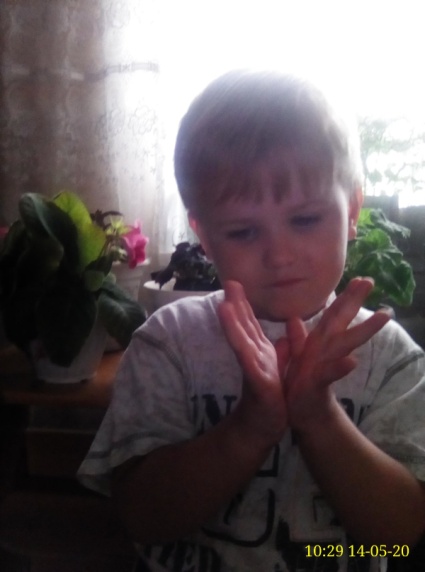 Младшая группа Шайкин Дмитрий    аппликация Ромашка- лекарственное растение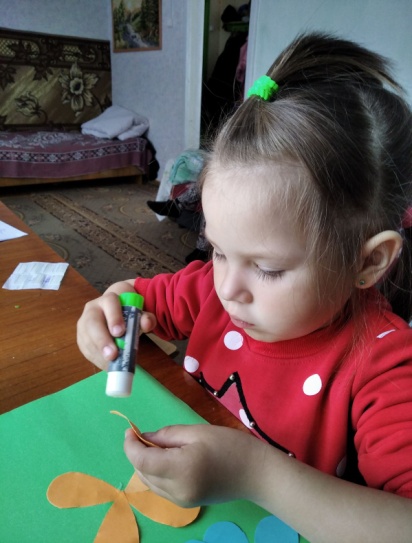      младшая группа Журдина Света                                                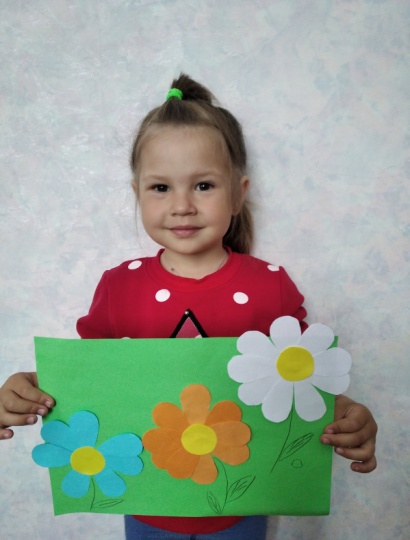 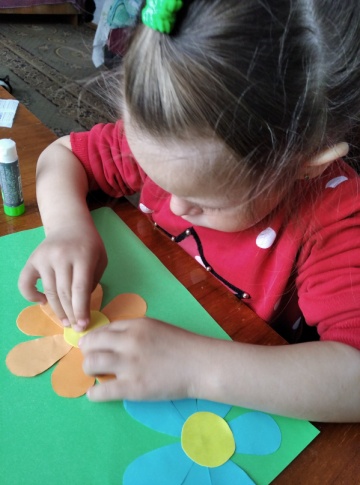              аппликация Ромашка- лекарственное растение младшая группа  Шайкин  Дмитрий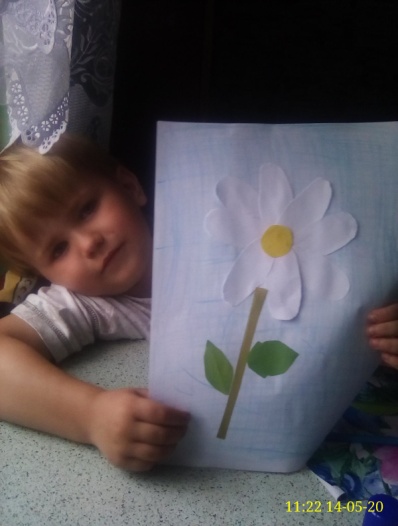 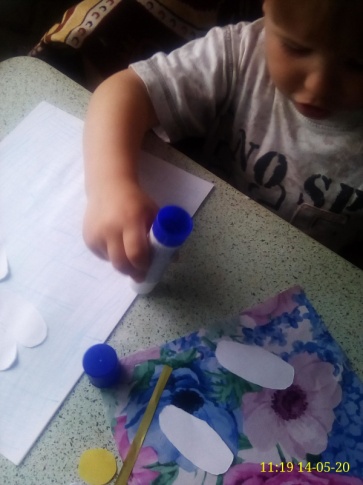 